PERSONAL INFORMATION    Feteya Hayredin Edress 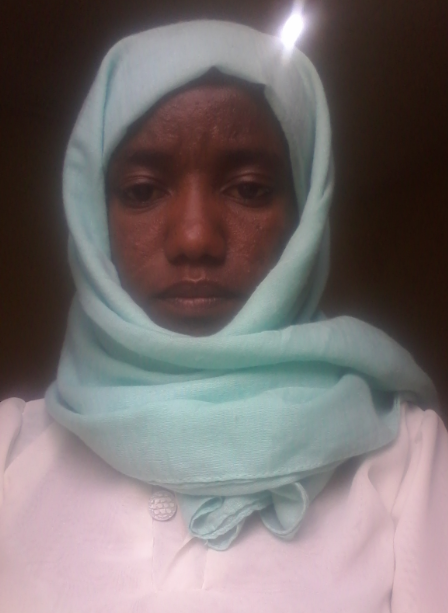 WORK EXPERIENCE          Kebele 8, Bahirdar, Ethiopia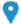            +251-920 55 70 41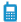            hayre2008@gmail.com            Sex Female |Date of birth27/03/1986 E.C |Nationality EthiopianBachelor of science in Textile Engineering, Bahir-Dar University, Ethiopian Institute of Textile and Fashion Technology(EiTEX), Bahir Dar, Ethiopia.  Preparatory Education at Medhanialem Peeparatory School, Adis abeba, Ethiopia Secondary Education at Miraf Secondary School, Addis abeba, Ethiopia                                               Elementary Education at Medhanialem Elementary School, , Addis abeba                                                                                        , Ethiopia   PERSONAL SKILLS                                   Communication English:-   Good in all skillsSiltgna:-   Excellent in all skillsAmharic:-  Excellent in all skills Digital competence                                                                   SELF-ASSESSMENTReferenceAssistant Lecturer at Bahir-Dar University, Ethiopian Institute of Textile and Fashion Technology, Bahir Dar, Ethiopia.Assistant Lecturer at Bahir-Dar University, Ethiopian Institute of Textile and Fashion Technology, Bahir Dar, Ethiopia.EDUCATION AND TRAINING                       EDUCATION AND TRAINING                       Information processingCommunicationContent creationSafetyProblem solving  Proficient userIndependent userIndependent userIndependent  userBasic UserName      Contact Addresses      Contact AddressesNameMobile No.e-mail addressAs.Prof. Addisu Ferede+251-930351924addisiotex@gmail.com As. Prof. Adane Haile +251-936343489adane777@yahoomail.com 